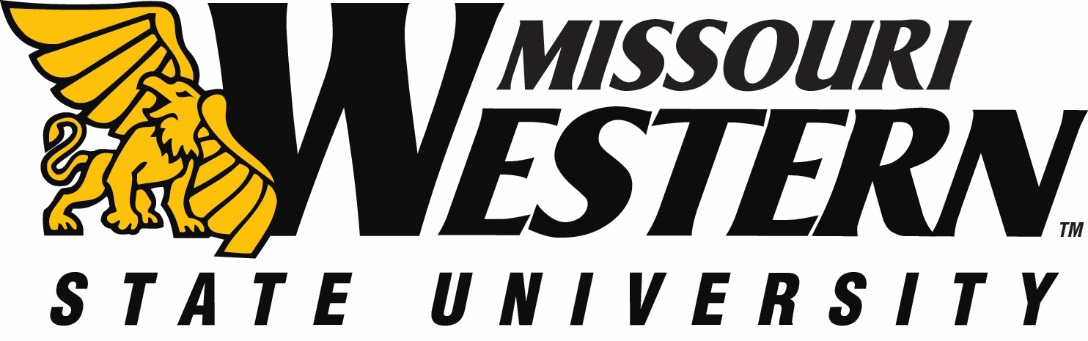  RFP NO:  FB18-042					DATE:  		September 29, 2017       BUYER:  Kelly Sloan, Purchasing Manager		PHONE:  	(816) 271-4465ADDENDUM #1FUNDING DEPARTMENT:	POTTER HALL RENOVATIONS	EQUIPMENT/SERVICES REQUESTED:    	GEOTECHNICAL SERVICES POTTER HALLPLEASE NOTE THAT THERE ARE SEVERAL PDF DRAWING ATTACHMENTS WHICH ARE ATTACHED TO THIS ADDENDUM TO AID YOU IN COMPLETING YOUR PROPOSAL.PLEASE SUBMIT THIS INITIALED ADDENDUM WITH YOUR BID RESPONSE.THIS ADDENDUM IS HEREBY CONSIDERED TO BE A PART OF THE ORIGINAL BID SPECIFICATIONS AND NEEDS TO BE INITIALED AND RETURNED WITH YOUR BID IN ORDER TO BE CONSIDERED.